General Welfare Requirement: Safeguarding and Promoting Children's WelfareThe provider must take necessary steps to safeguard and promote the welfare of children.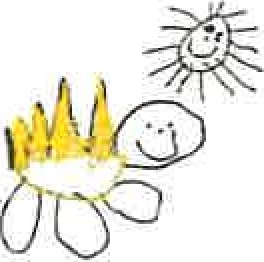 Gorran Pre School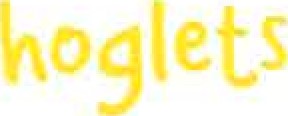 Safeguarding children1.9 Maintaining children's safety and security on premisesPolicy statementAt Gorran Pre-School Hoglets we maintain the highest possible security of our premises to ensure that each child is safely cared for during their time with us.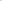 EYFS key themes and commitmentsProceduresChildren's personal safety We ensure all employed staff have been checked for criminal records by an enhanced disclosure from the Criminal Records Bureau.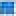 Adults do not normally supervise children on their own.All children are supervised by adults at all times.	Whenever children are on the premises at least two adults are present.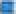  We carry out risk assessment to ensure children are not made vulnerable within any part of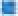 SecuritySystems are in place for the safe arrival and departure of children. The times of the children's arrivals and departures are recorded.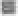  The arrival and departure times of adults - staff, volunteers and visitors - are recorded.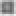  Our systems prevent unauthorised access to our premises.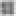 Our systems prevent children from leaving our premises unnoticed. The personal possessions of staff and volunteers are securely stored during sessions.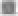 Other useful Pre-school Learning Alliance publications	Managing Risk (2009)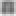 This policy was adopted at a meeting ofHeld on October 2019	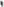 Date to be reviewed October 2020 Name of signatoryRole of signatory (manager) Gorran Preschool Hoglets  Michelle BeardPre-School Leader/Nominated PersonA Unique ChildPositiveRelationshipsEnablingEnvironmentsLearning andDevelopment1.3 Keeping safe2.2 Parents as partners